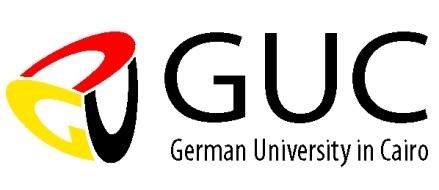 Orientation Sheet - GUC StudentsLong Term Stay at University of Stuttgart and DHBW StuttgartIntention and Target Group This sheet shall provide an overview for GUC students planning to come to Stuttgart for a long term or short term stay. This includes students coming to Stuttgart for a bachelor, master or PhD project, a Specialization Course or an internship and who stay for at least one month. We are trying to give you updated and accurate information, however, we can’t accept any liability. General InformationPlease contact the International Office at least 8 weeks before you come to Stuttgart. Contact Person at the International Office University of Stuttgart: Ms. Sarah Naaseh (guc@ia.uni-stuttgart.de) GUC - Koordinatorin International Affairs, Pfaffenwald 60 (IZ), University of Stuttgart Contact Person at the International Office DHBW Stuttgart Ms Catherine Meyer (catherine.meyer@dhbw-stuttgart.de) Blumenstraße 25, 70182 StuttgartHousing Generally, dorm rooms of the Studentenwerk Stuttgart (SWS) are only available semester wise (01 March/01 April-30 August, 01 September-28 February). Depending on the dorm and room the monthly rent is between 250 Euro and 350 Euro per month including bed sheets, blankets and weekly cleaning service. There is a deposit to pay (300 Euro) which you get back after you moved out provided you did not cause any damage to the facilities. It is advisable to apply as early as possible for a room. You may apply for a room through this link: https://www.studierendenwerk-stuttgart.de/en/onlinebewerbung-wohnen Please also notify the contact person in the International Office (either University of Stuttgart or DHBW Stuttgart) about your room application. If rooms are available you will be sent an offer, which you may accept or refuse. If you do not take the offer of SWS you will have to go on flat hunting yourself. Please consider: there is a huge demand concerning accommodation for students in Stuttgart. It is very hard to find a suitable alternative, which meets requirements like good price, no gender mix, good location especially on short term notice. Some alternatives for female students (no gender mix): http://www.invia-drs.de/hildegardisheim.html http://blumhardt-haus.de/de/index.php For male students (might be gender mixed): http://www.kolpinghaus-stuttgart.de/ www.wg-gesucht.de www.easywg.de www.studenten-wg.de Health Insurance (long term stay) Students at University of Stuttgart are given the choice to stay privately insured or to switch to a statutory (public) health insurance after their arrival. However, students arriving on a 3-months visa and wishing to stay for more than 3 months need to apply for a residence permit at the Foreigners’ Registration Office which only accepts public health insurance. DHBW Stuttgart requires that their international guest-students purchase a MAWISTA health insurance for the whole stay in Germany. It will be converted into a German public one (AOK) after their arrival (around 80€ per month). Public health insurance is mandatory in Stuttgart at the Foreigners’ Registration Office when you have to apply for a residence permit. If you received a long term visa and you don’t have to apply for a residence permit private health insurance might be sufficient. Enrollment/Registration as a Student (long term stay) This is your first step to become an official member of the university. The enrollment certificate and students ID is a prerequisite to apply for residence permit at the Foreigners’ Registration Office, to use university facilities (cafeteria, copy machines, library…) and to get cheap public transportation and various discounts. University of Stuttgart There is a new online registration system, where you need to create an account: https://campus.uni-stuttgart.de/cusonline/webnav.ini For more information on how to register and apply please contact Ms Möhr. DHBW Stuttgart „Free-mover“(students who applied for their bachelor thesis stay independently from the GUC) are required to fill in this form: http://www.dhbw-stuttgart.de/fileadmin/dateien/Downloads/Internationales/Application_International_Stud ents.pdf „Welcome Guide“ by DHBW Stuttgart: http://www.dhbw-stuttgart.de/fileadmin/dateien/Downloads/Internationales/Welcome_Guide_Englisch.pdfGetting around in Stuttgarthttp://www.vvs.de/en/ The public transportation network is well developed and easy to use. It consists of busses, night busses, trains (“S-Bahn”) and trams (“U-Bahn”). Check the specific timetables at the stations before you plan a trip because they close usually between 12p.m. and 1 a.m. When using a bus passengers have to enter at the front door and show their tickets to the bus driver. Shopping Usually downtown shops open between 10.00 a.m. and 8.00 p.m. between Monday and Saturday. Business hours in smaller shops outside downtown and food shops usually closes around 6 p.m. already. Many petrol stations are open 24 hours and offer also food, snacks, drinks and toiletries (but expensive). The shops at the main train station and some shops in the Arnulf-Klett-Passage are open longer hours and on weekends. See the following page for shopping suggestions: Königstrasse (main shopping street in town): http://www.koenigstr.de/KoeInfo/Oeff/oeff.htm Metzingen: http://www.outletcity.com/en/metzingen/ Leisure and Culture in and around Stuttgarthttp://www.stuttgart-tourist.de/en General, cultural, and tourist information about Stuttgart and the region: The tourist information “i-Punkt”, Königstrasse 1 a Tel: +49-711-222-8240 Office hours: Mon - Fri 9.00 a.m. - 8.00 p.m., Sat 9.00 a.m. - 6.00 p.m. Sundays and holidays: 11.00 a.m. - 6.00 p.m.Juni 2018